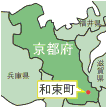 私たちのまち“和束町”は、京都府の最南相楽郡東部に位置し、町の中央を清流が流れ、古くは興福寺などの荘園として繁栄しました。みどりの山里、せせらぎのほとり、澄みきった青空の下を茶畑が広がり、豊かな自然のパノラマが目前に展開しています。伝統のある天満宮の例祭、おかげ踊り、金胎寺の護摩法要をはじめ、由緒ある社寺や石仏があります。また鷲峰山金胎寺では、茶生産者や飲用者が「お茶の樹」に感謝して供養するとともにお茶文化の普及・茶生産地の活性化を図るイベントなども開催されています。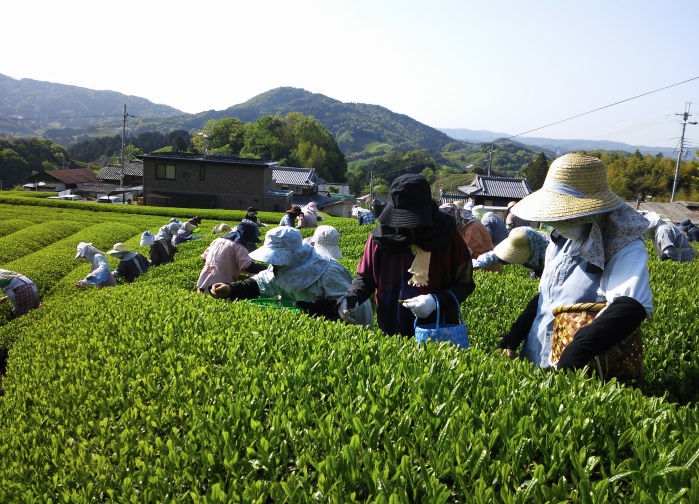 和束茶は、気象的・土壌的に恵まれた条件を生かし、古くから香り高い高級煎茶を栽培しており、現在も宇治茶の４割弱を生産する産地で、近年ではてん茶の生産は全国トップクラスの生産量を誇ってい　　　　　　　ます。和束町のお茶の歴史は、鎌倉時代に海住山寺にいた高僧「慈心上人」が茶業興隆の祖と言われる「栂ノ尾の明恵上人」から茶の種子の分与を受け、鷲峰山山麓に栽培したのが始まりであると言われていま　す。また、天正年間（１５７３～１５９２年）には和束郷原山の地に５７ａほどの畑を開き、茶の実を蒔いたと言う記録が残されていますが、その当時の製茶法は極めて幼稚なもので、自家用に使われていたと言われています。その後、元文３年(１７３８年)に和束の隣、宇治田原町の永谷宗円が煎茶法を考案されたが、和束ではそれ以前からお茶を作り販売していたらしく、町内の大智寺所蔵文書にその記録があります。その頃からお茶の栽培が増え、煎茶を専門にする農家が出始め、江戸時代中期からの茶保護施策により、和束茶業も一層発展し今日に至っています。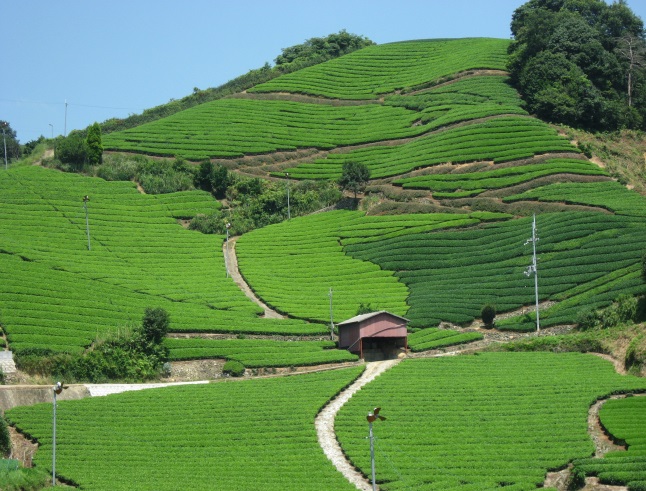 鎌倉時代に定植された和束のお茶は、江戸時代に皇室領となり、京都御所に納められるようなりました。美味しい和束茶が生まれるのは、すがすがしい冷涼な空気と昼夜間の温度差が大きいことが要因と言われています。和束には中心を流れる和束川と豊な森林があり、霧が立ちやすく、この霧が茶葉をやさしく包み、自然が遮光を助けてお茶の旨味を引き出すのです。	【和束町茶業データ】茶 栽 培 面 積･･･５９５.１ ｈａ　 荒 茶 生 産 量･･･１,１００ t茶 農 家 戸 数･･･２９２戸 　茶 生 産 額･･･３,０３８百万円荒茶工場数･･･１３０工場　　乗用型摘採機･･･１３台（うち共同工場数 １６ 工場）『茶』を軸にした和束の取組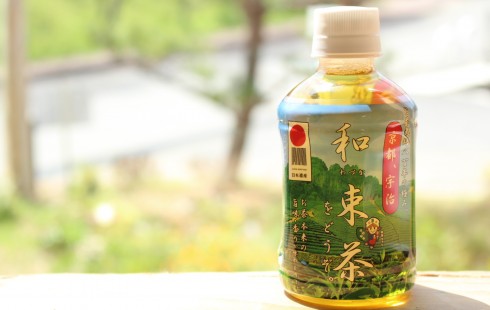 わづかオリジナル煎茶飲料！純和束産一番煎茶のみを使用したわづかオリジナル煎茶ドリンク「和束茶」ペットボトルの販売。水にもこだわっており、北アルプスの黒部の名水を使用することで、お茶のうまみを引き立たせ、急須で淹れたお茶の香り・うまみを余すことなく味わえるペットボトルとなっております。このペットボトルは年間約１２万本（約５,０００ケース）を販売しています。「わづか茶」独自ブランドの確立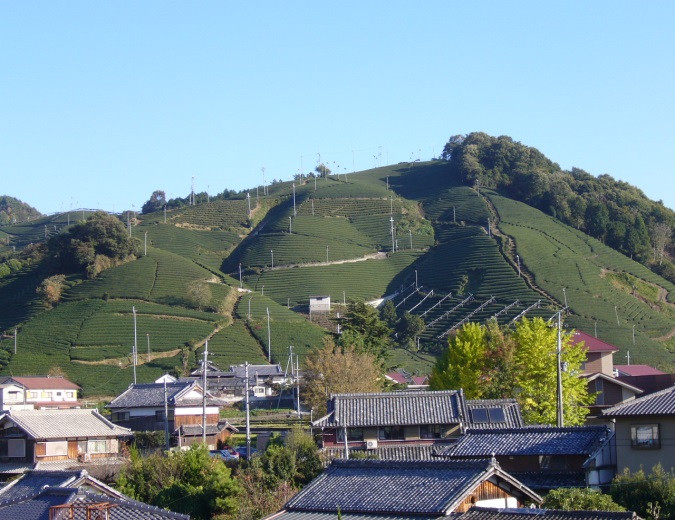 和束産のお茶は、宇治茶の約４割程度を占めていると言われていますが、煎茶については一番茶で比較すると、ここ５年で生産量が約１００㌧の　減産、かわって、てん茶はほぼ倍増となっています。　　単価的に見てみると、煎茶てん茶ともに多少の上下はあるものの、ほぼ横ばいですが高い水準を保っています。また、てん茶においては生産量日本一を誇っており、和束産のお茶としてそれなりのブランド価値が確立されつつあるといえます。【茶産地としての新たなる挑戦】近年、リーフ茶の需要は幾分か減ったものの、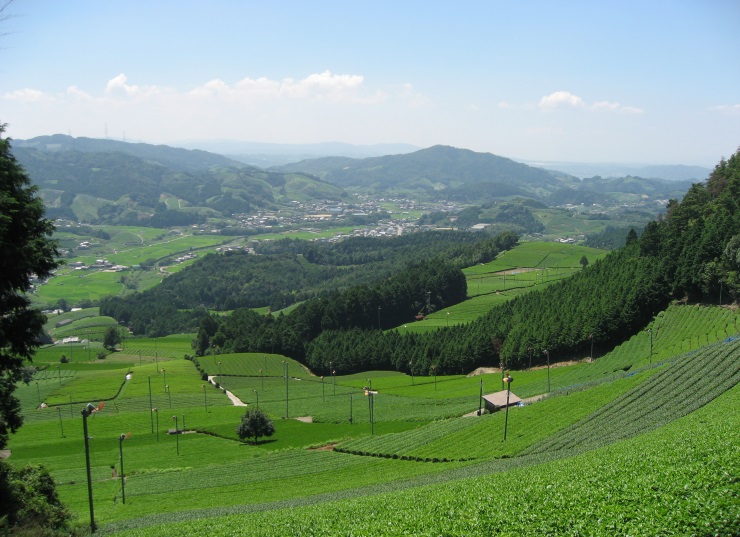 緑茶は清涼飲料水としての脚光を浴び、各メーカーが新製品の開発にしのぎを削っています。お茶は、その品質評価に｢形状｣｢水色｣｢香気｣｢滋味｣の４項目で評価されますが、近年ペットボトル化された緑茶飲料や、抹茶をベースとした食品加工物の添加材として使用されるようになり、｢形状｣評価以上に成分評価が重要視されつつあり、従来の官能だけでなく科学的に分析される内質成分においても、産地としての評価が得られるような茶葉作りに取り組んでいます。《平成２８年産 和束茶流通状況》（ＪＡ取扱分）取扱量： ８３６,８６６ Kg （過去５年平均： ８３７,９４５ Kg）金 額： ２,１３８,１２７千円 （過去５年平均： １,９４８,２３４千円）